Závěrečná zpráva o realizaci projektu Centrum terénních programů Pardubického kraje ve městě Chrudim (1. ledna – 31. prosince 2018)IDENTIFIKAČNÍ ÚDAJEZÁKLADNÍ INFORMACE O CENTRU TERÉNNÍCH PROGRAMŮStručná definice Centra terénních programůCentrum terénních programů Pardubického kraje, Laxus z.ú. poskytuje sociální a adiktologické služby uživatelům drog v jejich přirozeném prostředí na území Pardubického kraje za účelem minimalizace rizik spojených s užíváním drog a ochrany veřejného zdraví.Terénní pracovníci aktivně vyhledávají uživatele drog a spolupracují s nimi na stabilizaci jejich sociální situace a zdravotního stavu. Klienty podporují ke změně životního stylu.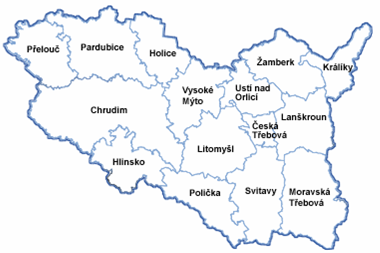 2.2.   Územní vymezení poskytování služebV současnosti Centrum terénních programů Pardubického kraje Laxus z.ú. (dále i CTP PK) poskytuje pravidelně služby ve čtrnácti městech: Polička, Svitavy, Litomyšl, Moravská Třebová, Vysoké Mýto (obce spadají do regionu Svitavsko); Česká Třebová, Ústí nad Orlicí, Letohrad, Lanškroun, Králíky a Žamberk (region Ústeckoorlicko); Chrudim a Chrudimsko, Přelouč, Pardubice (region Pardubice). Mimo uvedená města poskytovali pracovníci Centra terénních programů Pardubického kraje Laxus z.ú. za rok 2018 služby i v obcích Hlinsko, Heřmanův Městec, Choceň, Třemošnice a Chvaletice.2.3.   Cílová skupina  uživatelé drog   osoby blízké uživatelům drog (osoby žijící s uživateli drog, sdílející s nimi společné prostory; zároveň do této skupiny patří rodinní příslušníci a osoby jinak vztahově blízké uživatelům drog).2.4.   Základní cíle projektu 	Cíle ve vztahu ke klientům: vyhledávání uživatelů drog v jejich přirozeném prostředí a jejich navázání na služby Centra terénních programů Pardubického kraje poskytování služeb vedoucích k minimalizaci rizik spojených s užíváním drogovlivňování životního stylu klientů směrem k bezpečnějšímu užívání drog a ke stabilizaci sociální a zdravotní situaceodkazování a zprostředkování dalších služebCíle ve vztahu k široké veřejnosti: ochrana veřejného zdraví (prevence přenosu viru HIV, hepatitid B, C, sběr pohozených a bezpečná likvidace použitých injekčních stříkaček)poskytování objektivních informací v oblasti užívání drogrozvíjení spolupráce s dalšími poskytovateli sociálních a zdravotních služeb2.5.   Základní poskytované službyKontaktní práce: Kontaktní prací rozumíme specifický druh kontaktu s uživatelem služby, který má za cíl vytvořit dostatečnou vzájemnou důvěru a podmínky potřebné k rozvíjení kontaktu a poskytování dalších služeb. Součástí kontaktní práce je hledání a upevňování hranic komunikace s uživatelem a kultivování schopnosti vyjádřit své potřeby a naučit se využívat existující nabídky služeb. Kontaktní práce má nejčastěji podobu rozhovoru. Základní sociální poradenství: Je poskytováno všem osobám, které se na službu obrátí, a to i těm, které nespadají do cílové skupiny. Jedná se především o předání informací spojených s řešením nepříznivé sociální situace a s možností využití adekvátních služeb.Výměnný injekční program: Jedná se o výdej sterilního injekčního materiálu a dalších doplňků. Zároveň je přijímán použitý injekční materiál k bezpečné likvidaci. Cílem služby je minimalizace rizik plynoucích z injekčního užívání drog.Testy na infekční choroby: Jedná se o provádění orientačních testů na hepatitidu typu C a virus HIV. Tato služba je určena pro uživatele drog a jejich sexuální partnery. Nedílnou součástí testování je předtestové a potestové poradenství. Informační servis: Poskytování informací z oblasti méně rizikového užívání návykových látek, bezpečného sexu, z oblasti zdravotní a sociální, které pracovník předává klientovi za účelem snižování rizik. Pracovník tak činí buď na základě klientovy žádosti, nebo na základě skutečností, které vyplývají z aktuální situace klienta. Odkazy a zprostředkování do jiných služeb a s tím související doprovody klientů: Jde o poskytnutí všech informací nutných nebo vhodných k účinnému kontaktování a využívání služeb poskytovaných jinými institucemi. Jedná se zejména o odkazy na zdravotnické a sociální služby, pomoc při kontaktu s úřady, potenciálními zaměstnavateli, odkazy do léčebných zařízení. Klienta je možné v případě potřeby do těchto zařízení doprovodit.Poradenství: Poradenstvím v terénu rozumíme proces, kdy pracovník poskytuje klientovi podporu a vedení v různých oblastech jeho života s cílem zlepšit životní situaci klienta. Poradenství může být jednorázové nebo dlouhodobé (délka trvání je zpravidla předem přibližně stanovena pracovníkem a klientem). Jedná se o předléčebné poradenství, poradenství sociální, právní, osobní a poradenství pro rodiče.Možnost využití telefonu: Využití telefonu nabízíme za účelem obstarávání záležitostí spojených se zlepšením či stabilizací aktuální situace a udržení a udržení kontaktu se sociálním prostředím.Krizová intervence a první pomoc: V případě potřeby je klientům poskytována krizová intervence a první pomoc.	   Služby pro veřejnost: jedná se o vzdělávací a osvětovou činnost zaměřenou na pracovníky navazujících služeb a sběr pohozených injekčních stříkaček.2.6.   Odbornost služeb a personální zajištění	Laxus z.ú. je poskytovatelem drogových služeb na území Pardubického kraje již jedenáctým rokem. Centrum terénních programů Pardubického kraje je registrovanou sociální službou a je držitelem Certifikátu rady vlády pro koordinaci protidrogové politiky s platností do 31. 3. 2019Tým CTP PK je složen z pracovníků, kteří mají vzdělání odpovídající požadavkům zákona 108/2006 Sb. Jednotliví pracovníci se dále vzdělávají podle individuálních vzdělávacích plánů v oboru. Tým je odborně veden prostřednictvím intervizních setkání a podléhá pravidelné odborné supervizi. Klíčovým pracovníkem pro Chrudim byl v roce 2018 Mgr. Daniel Klement.INFORMACE O TERÉNNÍM PROGRAMUAktivity realizované v roce 2018Při výjezdech do Chrudimi jsme věnovali pozornost jak práci se stávajícími klienty - injekčními uživateli drog, kteří jsou již do programu zapojeni, tak monitorování drogové scény ve městě a aktivnímu oslovování. Aktivní oslovování je činností, při které jsou kontaktováni většinou mladí a pro nás „zajímaví“ lidé, tj. jedinci a skupiny v parcích, na ulici, na nádraží a dalších frekventovaných místech veřejného prostoru. Účelem této aktivity je informování cílových skupin osob o našich službách a potažmo získávání nových klientů. Do Chrudimi jsme za rok 2018 uskutečnili 61 výjezdů. Na podzim roku 2018 jsme navýšili časovou dotaci pro výkon terénní práce v Chrudimi. V Chrudimi nyní trávíme 4 hodiny a 15 minut (2,5 hodiny v pondělí a 1 hodinu a 45 minut v úterý). Pobyt ve městě jsme tedy oproti minulým časům více než zdvojnásobili. Učinili jsme tak z důvodu zefektivnění procesu pronikání do tzv. uzavřené drogové scény, která je pro město Chrudim specifická.Jak jsme již zmínili ve zprávě za rok 2017 – dokončili jsme v roce 2018 rozsáhlý výzkum v lékárnách. S lékárnami nadále spolupracujeme ve smyslu distribuce tzv. balíčků bezpečné aplikace.  Balíček s obsahem harm reduction materiálu je lékárníky přidáván ke koupi injekční stříkačky těm zákazníkům, které pracovníci lékáren subjektivně vyhodnotí jako uživatele drog. Balíček má tedy jednak význam snižování škod a jednak význam propagační (je v něm obsažen kontakt na služby CTPPK). S lékárnami však také udržujeme kontakt prostřednictvím jejich pravidelných návštěv, v rámci nichž se dotazujeme na proběhnuvší zkušenosti s uživateli drog a z nich plynoucí potřeby a požadavky směrem k nám. Lékárnám, resp. jejím pracovníkům, nabízíme školení v oblasti komunikace s intoxikovaným klientem, školení v oblasti zacházení s použitým injekčním materiálem, nabízíme likvidaci odebraného použitého injekčního materiálu od uživatelů drog a celkově se snažíme různými cestami ulehčit lékárnám práci s danou cílovou skupinou. Cílem této spolupráce je vybudování vzájemně prospěšného vztahu vedoucího ke kýženému naplnění cíle efektivní ochrany veřejného zdraví, což je poslání, které má náš program a instituce lékárny společný.V roce 2017 jsme zahájili provoz našeho facebook profilu. Již avizovaná velmi dobrá efektivita této aktivity na poli sociálních sítí se nezměnila. Díky Facebooku jsme i nadále v častějším kontaktu s klienty stávajícími a daří se nám navazovat rovněž klienty nové. Jednou z charakteristik streetworku je terénní práce v přirozeném prostředí cílové skupiny klientů. Facebook tímto přirozeným prostředím zejména mezi mladými lidmi bezesporu je. Spousta mladých lidí se přesouvá „z parku k počítači“. Z toho důvodu i my musíme sledovat  trendy a nebýt v tomto směru rigidní.  Virtuální sociální síť bychom rádi viděli hlavně jako prostředek vedoucí k realizaci osobního kontaktu. Nicméně je také brán zřetel na význam té internetové komunikace, která k osobnímu setkání nevede. Za rok 2018 jsme uskutečnili nemalý počet konzultací ohledně vážných témat právě skrze internetový chat. Pro některé jedince může být tento „anonymní“ způsob komunikace vhodnější a my toto rozhodnutí respektujeme. Během daného období dále proběhly:- kontakty s vybranými chrudimskými bary, kam terénní pracovníci dodávají informační a propagační materiály. Personál je zároveň proškolován v bezpečném sběru stříkaček (pro případ nálezu injekční stříkačky v prostorách baru/restaurace).- Nabídky provedení testů na Hepatitidu typu C a HIV (screeningové testy prováděné z kapilární krve). Za rok 2018 jsme provedli 2x VHC a 1x HIV test. Všechny testy vyšly jako nereaktivní. V uplynulém roce náš program spolupracoval s Národním monitorovacím střediskem pro drogy a drogovou závislost (Úřad vlády ČR) v rámci epidemiologické studie séroprevalence VHC u injekčních uživatelů drog. Tato studie je zaměřena na zkoumání přítomnosti a způsobu přenosu viru hepatitidy C. V současné době probíhá v celém světě výzkum tohoto viru. Zapojení se našeho a podobných programů do této studie je jednou z významných cest, jak docílit těchto dat a zefektivnit tak léčbu VHC a tím ve výsledku přispět nezanedbatelnou měrou k ochraně veřejného zdraví. - Pokračujeme v aktivní nabídce možnosti vstupu do bytu našich klientů. Návštěva bytu klientů spočívá v tom, že naši pracovníci po předchozí domluvě můžou vstoupit přímo do obydlí daného klienta a tam s ním v soukromém a bezpečném prostředí provést námi nabízené služby. Spolupráce s odbornou veřejnostíV roce 2018 jsme realizovali 10 profesních kontaktů. - Dne 7. 3. 2018 jsme realizovali kontakt na městském úřadě v Chrudimi s kontaktní osobou paní Mgr. Radkou Pochobradskou a jejími kolegy. Toto setkání bylo realizované za účelem prezentace závěrečné zprávy o činnosti CTPPK ve městě Chrudim.  - Během měsíců dubna a května jsme v rámci již zmíněného výzkumu v lékárnách navštěvovali všechny lékárny v Chrudimi.  - 26.4. Jsme za účelem snazšího a efektivnější vstupu do ubytoven, potažmo ulehčení kontaktování potenciálních klientů našeho programu, realizovali „společný terén“ s terénními pracovníky chrudimské organizace Šance pro Tebe. Tito terénní pracovníci na ubytovnách „U Krkavce“ a „Městská ubytovna“ vykonávají terénní sociální práci pravidelně a znají tedy jak vnitřní mechanismy fungování těchto zařízení, tak také správce ubytoven, ale hlavně samotné obyvatele. Úvodem představili správcům ubytoven a jejich obyvatelům klíčového pracovníka, který následně představil naše služby jimi vytipovaným klientům.  Tabulka statistických údajů za rok 2018 (do 31. 12. 2018)Interpretace statistických údajůV oblasti injekčního užívání jsme v Chrudimi byli v kontaktu se 14 klienty, z nichž 12 užívá  intravenózně a zbylé dva řadíme do skupiny „osoba blízká“. Jedná se tedy o rodinné příslušníky uživatelů drog. Dalších 16 osob je zapojeno do sekundárního výměnného programu. Počet osob využívající sekundární výměnný program udává, pro kolik dalších osob mění stříkačky klienti našeho programu – s těmito osobami tedy nejsme v přímém kontaktu, nicméně se k nim dostává sterilní injekční materiál alespoň zprostředkovaně. Jedná se výhradně o uživatele pervitinu. Celkový počet 12 injekčních uživatelů je složen z pěti žen a 7 mužů. Oproti loňskému roku se počet vyměněných injekčních setů zvýšil o zhruba 17 %. Toto číslo však nelze přisuzovat nárůstu počtu uživatelů ve městě, nýbrž tomu, že se nám za rok 2018 podařilo získat 5 nových kontaktů, což je na příslovečně uzavřenou skrytou scénu Chrudimi a okolí velmi dobré číslo.  V tomto roce jsme byli také v kontaktu s 26 osobami, které se rekrutují z rozličných skupin neinjekčních uživatelů, uživatelů THC a neuživatelů drog. Bylo tomu tak v rámci tzv. oslovování. Oproti loňskému roku je to nárůst o 19 jedinců. Tento nárůst připisujeme zejména časové dotaci, kterou jsme pro Chrudim více než zdvojnásobili. Těmto „osloveným“ předáváme informace o naší službě, dotazujeme se na drogovou scénu v Chrudimi, hovoříme o právním rámci nakládání s drogami a oslovené zpravujeme je o harm reduction problematice spjaté s užíváním návykových látek.Služeb Ambulantního centra Pardubice využilo 36 obyvatel města Chrudimi, z čehož bylo 27 uživatelů drog a 9 rodinných příslušníků uživatelů drog. Oproti loňskému roku zaznamenáváme mírný nárůst klientů ambulantního centra. Do ambulantního centra odkazujeme ty klienty, kteří jsou již alespoň částečně motivování ke změně své situace spojené s užíváním drog a jejich příbuzné, kteří potřebují komplexnější konzultace týkající se například soužití s uživatelem drog.Za zmínku stojí rozhodně to, že se ke v tabulce zmíněným 11 klientům docházejícím do pardubického K-centra, dostalo 2522 injekčních setů. Čisté injekční stříkačky (použité jsou prostřednictvím K-centra rovněž bezpečně likvidovány) se tedy k obyvatelům Chrudimi dostávají různými cestami. Naši klienti o existenci K-centra ví mimo jiné i od nás prostřednictvím informací v terénu nebo na facebooku. Některým klientům může vyhovovat provozní doba centra, které je otevřeno každý den až do večerních hodin. Na rozdíl od naší služby, která je omezená na určitý čas dva dny v týdnu. Celkem tak některou ze služeb Laxus z.ú. využilo přímo, nebo zprostředkovaně, 61 obyvatel města Chrudimi. Za zmínku rovněž stojí to, že návratnost injekčních setů je 98 %. To znamená, že se k nám – potažmo k bezpečné likvidaci ve spalovně odpadů - dostanou téměř všechny stříkačky, které vydáme. Toto číslo svědčí o chvályhodné zodpovědnosti a „pořádnosti“ našich klientů. Podporou tohoto tvrzení je navíc i to, že jsme za celý rok 2018  nenalezli v Chrudimi a okolí žádnou odhozenou použitou injekční stříkačku. Informace o drogové scéně:Můžeme konstatovat, že většina klientů CTPPK ve městě Chrudim uvádí jako primární drogu (tedy drogu, která uživateli nejvíce komplikuje běžný život) pervitin. S klienty, kteří na Chrudimsku užívají opiátové drogy, nejsme v kontaktu. A předpokládáme rovněž, že tento druh drog se v dané lokalitě ani nevyskytuje. Z dlouhodobého hlediska nemá užívání opiátových drog v Chrudimi „tradici“. Typický klient z Chrudimi je třicetiletý jedinec. Genderové rozložení v Chrudimi nevybočuje z průměrného genderového zastoupení uživatelů drog v celé ČR. Poměr mužů a žen v naší chrudimské klientele je zhruba 2:1. Typický klient je po většinu roku spíše zaměstnaný. Žije s větším množstvím přátel v bytě. Je injekčním uživatelem pervitinu, pravidelně kouří marihuanu, pije alkohol a někdy experimentuje s tzv. tanečními drogami. Častým jevem u našich klientů je hraní výherních automatů. Překážkou gamblingu není ani nový zákon ukládající povinnou registraci v hernách. Chuť hrát bývá stimulována intoxikací pervitinem. Klienti také tvrdí, že existuje přímá úměra mezi množstvím aplikované drogy a velikostí obnosu peněz, s jakým klient hraje, respektive jaký prohraje. Tedy, čím více je klient intoxikován, tím více riskuje prohru velkého množství peněz. Typický chrudimský klient CTPPK zatím není motivován k léčbě, ale má zájem o harm reduction postupy. Naslouchá informacím od nás a dle jeho slov se podle nich i řídí. Na jeho zdravotním stavu mu tedy záleží, čímž má tendenci svým užíváním drog co nejméně ubližovat sobě a potažmo okolí. Užívání ho dle jeho slov omezuje pouze v práci, pokud je právě zaměstnán a také v jeho partnerských vztazích. Dlouhodobé a intenzivní užívání tvrdých drog u našich klientů v partnerských vztazích implikuje hádky a rozepře. Drogová scéna v Chrudimi se dá považovat za stabilizovanou. Z informací, které jsme získali prostřednictvím výzkumu v lékárnách a přímo od našich klientů, si dovolujeme tvrdit, že v Chrudimi se nachází velmi široce zastoupená tzv. skrytá scéna. Skrytou scénou míníme ty uživatele, kteří se ještě nerozhodli do služby vstoupit. Častým důvodem k tomuto je dle sekundárních pramenů (informace od stávajících klientů) strach ze ztráty anonymity a hrozící stigmatizace ze strany „neuživatelské“ populace. Čísla ve statistice však hovoří o tom, že se nám výše uvedené mýty daří pozvolna vyvracet. Počet klientů i obnos vyměněného injekčního materiálu se zvýšily. K odkrývání skryté scény přistupujeme citlivě a snažíme se tak neuváženým jednáním nezpůsobit to, že by se tito potenciální klienti zalekli. Jedná se o dlouhodobý proces, který není záhodno uspěchat. Jako efektivní shledáváme spolupráci s lékárnami a s pardubickým K-centrem. Ke skryté scéně se injekční stříkačky dostávají v nemalém množství skrze tyto cesty. Do budoucna se budeme snažit pronikat do tzv. skryté scény uživatelů drog. Tyto kroky hodláme dělat prostřednictvím monitoringu a oslovovaní Budeme tak činit osobně ve veřejném prostoru Chrudimi - v parcích, na ulicích, ale také nepřímo prostřednictvím heren, barů a lékáren. Pro tyto činnosti bude více prostoru díky zdvojnásobené časové dotaci. Ve virtuálním prostoru budeme aktivně kontaktovat zástupce skryté scény pomocí již zmíněného Facebooku. Klientům hodláme i v budoucnu nabízet práci na bytech, která se dle zkušeností ukazuje jako oboustranně velmi efektivní. S koncem zimního období také plánujeme další realizace tzv. nočních terénů, který spočívá v monitoringu a aktivním oslovování ve večerních hodinách (plánujeme páteční večery), kdy očekáváme větší frekvenci výskytu potenciálních klientů v ulicích Chrudimi. V neposlední řadě hodláme naše klienty motivovat k testování se na infekční choroby, které z naší strany provádíme anonymně a bezplatně.ZávěrZávěrem bychom chtěli vyřknout slova díků a konstatovat, že si velice vážíme vstřícného přístupu vedení města Chrudim k našemu programu i k Laxus z.ú. obecně. Pevně věříme v naši plodnou spolupráci i v nadcházejícím období. Bc. Tomáš Janků, v.r.Vedoucí Centra terénních programů Pardubického krajeNázev organizace:Laxus z.ú.IČO:62695487Telefon/email:+420 495 401 565Email:laxus@laxus.czStatutární zástupce:Bc. Eva Mifková Bc. Eva Mifková Bc. Eva Mifková Název projektu:Centrum terénních programů Pardubického krajeCentrum terénních programů Pardubického krajeCentrum terénních programů Pardubického krajeZodpovědná osoba za projekt:Bc. Tomáš JankůBc. Tomáš JankůBc. Tomáš JankůUlice:Jana Palacha 324Jana Palacha 324Jana Palacha 324Město:PardubicePSČ:530 02Telefon/email:+420 733 531 076E–mail: janku@laxus.cz Počet klientů(počet jednotlivých uživatelů drog, kteří využili v daném období alespoň jednou služeb programu)  Počet klientů(počet jednotlivých uživatelů drog, kteří využili v daném období alespoň jednou služeb programu)  14   - Z toho počet intravenózních uživatelů drog   - Z toho počet intravenózních uživatelů drog12Počet osob využívajících sekundárního výměnného programuPočet osob využívajících sekundárního výměnného programu16Průměrný věk klientů programuPrůměrný věk klientů programu32Počet nalezených injekčních stříkaček Počet nalezených injekčních stříkaček 0Počet vyměněného injekčního materiálu CTPPK + KCPCE Počet vyměněného injekčního materiálu CTPPK + KCPCE 6929Počet výjezdůPočet výjezdů61Počet klientů v dalších službách Laxus o.s.Počet klientů v dalších službách Laxus o.s.47Klienti Ambulantního centra PardubiceKlienti Ambulantního centra Pardubice             36Z toho uživatelé drog v ambulantní léčbě ACZ toho uživatelé drog v ambulantní léčbě AC27Z toho rodinní příslušníci a partneři v poradenském programu ACZ toho rodinní příslušníci a partneři v poradenském programu AC9      - Z toho klienti (IUD) K-centra Pardubice             11             11